Section 7Connecticut Core Standards for Mathematics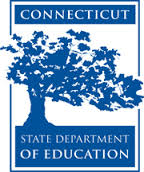 Grades K–5Systems of Professional LearningSession at-a-GlanceSection 7: Planning for Change (20 minutes)Common Core Coaches will work in grade-band groups to reflect on the module activities and discuss how big ideas from each will be shared with teachers back at their school. Facilitator will review module outcomes.Supporting Documents:Supporting ChangePowerPoint Slides:80–83Session ImplementationModule 1Facilitator GuideFocus on Practice StandardsSection 7Section 7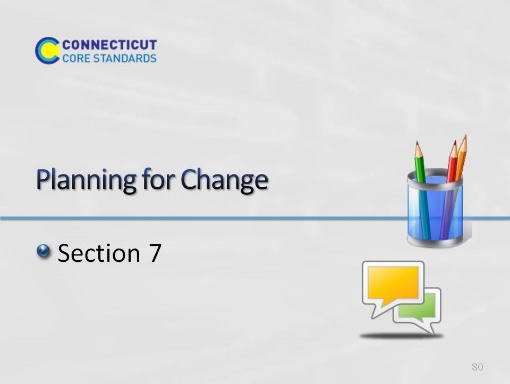 Slide 80Section 7: Supporting ChangeSection 7 Training Objectives:To have participants create a plan for disseminating big ideas from the session with teachers at their school.To have participants anticipate specific teacher questions and challenges around implementing lessons that incorporate the Standards for Mathematical Practices. Section 7 Outline:Participants will work in grade band groups to reflect on the module’s activities and discuss how big ideas from each will be shared with teachers back at their school. Facilitator will review module outcomes.Section 7: Supporting ChangeSection 7 Training Objectives:To have participants create a plan for disseminating big ideas from the session with teachers at their school.To have participants anticipate specific teacher questions and challenges around implementing lessons that incorporate the Standards for Mathematical Practices. Section 7 Outline:Participants will work in grade band groups to reflect on the module’s activities and discuss how big ideas from each will be shared with teachers back at their school. Facilitator will review module outcomes.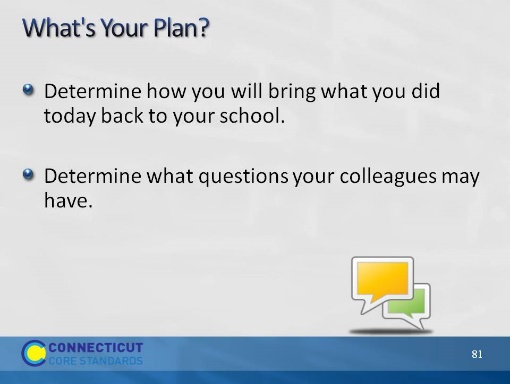 Slide 81What’s Your Plan? Allow participants the remaining time to use pages 47-49 to plan for disseminating key learning from each of the module’s sections back at their school.What’s Your Plan? Allow participants the remaining time to use pages 47-49 to plan for disseminating key learning from each of the module’s sections back at their school.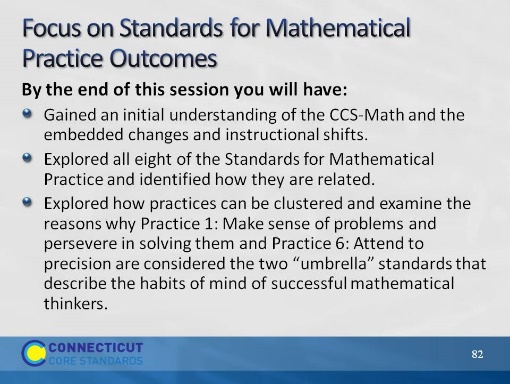 Slide 82Review the outcomes for the day. Review the outcomes for the day. 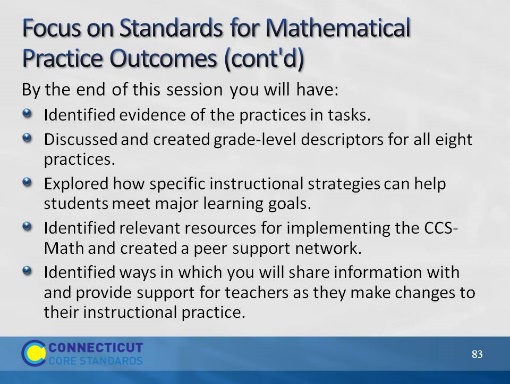 Slide 83Review the outcomes for the day (cont’d).Review the outcomes for the day (cont’d).